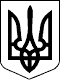 КАБІНЕТ МІНІСТРІВ УКРАЇНИ ПОСТАНОВА від 14 квітня 2009 р. N 363 Київ Про запровадження інституту первинних дилерів на ринку державних цінних паперів Із змінами і доповненнями, внесеними
 постановою Кабінету Міністрів України
 від 7 серпня 2013 року N 529Кабінет Міністрів України постановляє: 1. Запровадити інститут первинних дилерів на ринку державних цінних паперів. 2. Затвердити Положення про інститут первинних дилерів, що додається. 3. Міністерству фінансів розробити та затвердити порядок відбору та функціонування первинних дилерів. Інд. 34 ПОЛОЖЕННЯ 
про інститут первинних дилерів 1. Це Положення визначає концептуальні засади функціонування інституту первинних дилерів. 2. Первинними дилерами є визначені Мінфіном банки, які взяли на себе зобов'язання співпрацювати з Міністерством у частині розвитку внутрішнього ринку державних цінних паперів в обмін на виключне право участі у розміщеннях облігацій внутрішніх державних позик (далі - облігації) та переважне право брати участь в інших операціях, що проводить Мінфін з такими облігаціями. 3. Первинними дилерами можуть бути банки, які мають: 1) ліцензію на провадження професійної діяльності на фондовому ринку (діяльності з торгівлі цінними паперами); 2) сплачений статутний капітал, еквівалентний не менш як 10 млн. євро; 3) практичний досвід роботи на ринку облігацій (загальний обсяг торгівлі облігаціями становить не менш як 1 млрд. гривень). 4. Пункт 4 виключено(згідно з постановою Кабінету
 Міністрів України від 07.08.2013 р. N 529)5. Мінфін укладає з первинними дилерами договори, у яких зазначаються такі зобов'язання первинних дилерів: 1) брати участь у розміщеннях облігацій; 2) забезпечувати: купівлю під час розміщень облігацій не менш як 3 відсотків загального обсягу їх випуску протягом кожного півріччя; укладення договорів купівлі-продажу облігацій на вторинному ринку в обсязі не менш як 3 відсотків загальної суми, на яку укладено договори протягом кожного півріччя; подання постійної (кожного робочого дня) пропозиції іншим первинним дилерам щодо купівлі та продажу облігацій; 3) надавати Мінфіну консультації стосовно потреб у розміщеннях облігацій та обсягів їх випуску, строків обігу, графіків розміщення на основі власної оцінки ринку. 6. Договори з першими шістьма первинними дилерами в частині виключного права участі у розміщеннях облігацій набирають чинності після укладення Мінфіном договору з шостим первинним дилером. Прем'єр-міністр України Ю. ТИМОШЕНКО ЗАТВЕРДЖЕНО
постановою Кабінету Міністрів України 
від 14 квітня 2009 р. N 363 